Technology Class Introduction Quiz 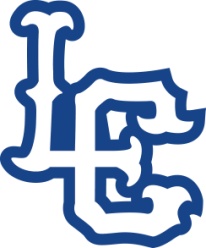 Name:_____________________________________- Always write in complete sentences when writing formal answers.  In other words restate part of the question in your answer, use capital letters to start sentences and punctuation to end them- It is the cool thing to do.   - Reread your answer when you are done and make corrections to help make your answer clear.  If your answer doesn’t make sense to you- How is it going to make sense to somebody else reading it??? Writing is a huge part of Communication Technology and is arguably the most important skill you will learn and develop in school.  Take pride in what you write because it reflects a bit about you. 1)  Answer the following question in your own words– What is technology?  Use the information that we discussed when we completed the Technology Introduction Packet.2)  When you come to class you will need the following…5) Pretend you are talking to a person who thinks that technology is just “electronic gadgets, like computers and phones and stuff.”  Pick something “random” and explain to him or her why that random thing is technology.  Look at the example below.(Example- Hats are technology because humans created them and they keep heads warm and provide fashion.  They make life better and extend our capabilities.)  6)  I want to help you become a better problem solver- That is one of my main goals as the teacher of this class.  Make a list of at least 4 things you can try on your own BEFORE you ask me for help.  Different Areas of Technology7)  As you know, technology is anything a human creates to make life easier or better.  Obviously, that is a lot of “stuff.”  The agenda that you need to take with you to every class at MS-C is technology because a human invented and created it and it helps you stay organized and remember important information.There is no “one right way” to classify areas of technologies but most experts break the different types of technology into common categories.  Describe each of the areas of technology below to the best of your ability.  Give at least 3 examples of each.  Use the example provided.Think of this Class as a Job- Most likely, you will have a job some day.  When you get a job, your boss will expect certain things from you.  Your boss will expect you to do things the “right way” (a.k.a. The way you are told.) and will expect you to follow his or her rules.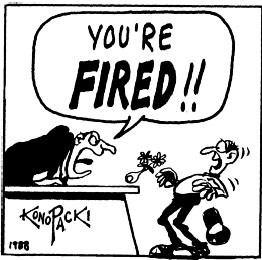 If you don’t meet the expectations of your boss, there is a very good chance you could get fired!!!Please, think of this class as a job and think of me as your boss.  There are certain work expectations I have for my employees and if you don’t meet those expectations, you could get fired a.k.a. You can get in trouble and your grade will go down.8) Why is following the rules of your boss important?  Give at least 4 reasons in your answer.  9)  True or False?  To help reinforce good work habits, you will receive a “Tech Lab Employment” grade.  Everyone starts with 100 points and the point total will go down each time you violate a work expectation.  Directions- The following are some work expectations for this class.  Fill in the blanks with a word that would complete the statement properly.10)  Stay at your _______________________ unless there is a legitimate reason to be somewhere else.  11)  Your voice should be _____________________ during “Testing Time.”12)   Clean up any _____________________ you create when doing work. 13)  Put all borrowed __________________________ back in the proper spot.14)  Turn your Day 6 Writing Piece in on Day _____ of our module.  (It’s a # between 5 and 7 and is a whole number.)15)  If verbal directions are being given you should be __________________ & ______________________.  16)  You will have a Module Packet for each module you complete.  Each day you need to write down the ____________________________________ for that lesson.17)  True or False?  You need out your yellow/gold Grade Sheet and white Study Guide at all times when working on your module.  18)  Continue working until there are approximately two __________________ left in class.  Be sure to clean up any mess and save all work.  Do not log off early!!!19)  Stay by your _________________ until you are dismissed.  You are typically dismissed when the bell rings unless Mr. G is talking to the class or has everyone “stay put.”  Never line up by the ____________.  (Exception- You can line up by the door if somebody is handing out autographed pictures of me.) 20)  We will use the _________ drive to find work that I want to Share with you like assignments, directions, tests, etc.21)  You will save ALL work to the ___________ drive.  (Hint- It looks like half of a w.  This is the only place to save Videos as well.) 22)  True or False?  You need to pay attention to where you save work.  Sometimes if you just click “Save” or “Save as,” it will save it somewhere that Mr. Gulecki does not want you to save.23)  Read the ______________________ before you complete any activities.24)  Some equipment can be dangerous so absolutely no ________________________ will be tolerated.  Be careful by all equipment.25)  True or False?  “Surfing YouTube,” playing games, or doing other off-task computer related things during work time or when you should be listening to others is allowed.  26)  Stay out of the tool shop room and video studio unless you have __________________________.  27)  True or False?  Food and drink are allowed near the computers.28)  Agree or Disagree?  The Technology and Video Production classes have a lot of self discovery activities and you will have a lot of time to explore technology, computer programs, and other resources on your own.  However, there are certain things that Mr. Gulecki will need to directly explain to you.  Please give your undivided attention when the teacher is instructing.  (Circle “agree” if you want to get credit.)29)  True or False?  Some experiments and activities require you wear safety glasses and/or gloves.  If you do not wear these things, you will be removed from that activity.30)  True or False?  We will be completing several writing activities throughout the marking period.  You must finish all writing work in order to complete computer activities and hands-on work. PAFHomework (You shouldn’t have this unless you fall behind.)Silent reading book (I do not enforce this because there are many educational things you can do on the computer if you finish work early UNLESS you are in this class during BLUE Time.  Then you must bring a book.